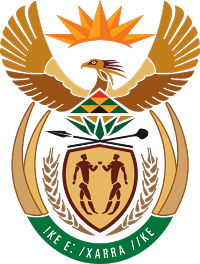 MINISTRY FOR COOPERATIVE GOVERNANCE AND TRADITIONAL AFFAIRSREPUBLIC OF SOUTH AFRICANATIONAL ASSEMBLYQUESTIONS FOR WRITTEN REPLYQUESTION NUMBER: 2021/634634.	Ms L H Arries (EFF) to ask the Minister of Cooperative Governance and Traditional Affairs:	QUESTION:	Whether she has been informed that the George Municipality in the Western Cape had sold land to developers that was meant for middle-income housing; if not, why not; if so, what measures has she taken to prevent municipalities from disposing of land that could be used for low-cost housing?REPLY:No, the Minister has not been informed that the George Municipality has sold land to developers that was meant for middle-income housing.In terms of section 9(1)(b) of the Spatial Planning and Land Use Management Act, 2013, the Minister of Rural Development and Land Reform must monitor compliance with the development principles and norms and standards for the performance of land use management functions. 